School: KIS “ Bayterek”Short term planTheme of the Lesson: TravellingUnit Holidays and travelUnit Holidays and travelUnit Holidays and travelTeacher’s name: Semikhvostova Ye. VTeacher’s name: Semikhvostova Ye. VTeacher’s name: Semikhvostova Ye. VDate:22.02.22Date:22.02.22Date:22.02.22Class: 6 VClass: 6 VClass: 6 VNumber present:     absent:absent:absent:Theme of the Lesson: TravellingTheme of the Lesson: TravellingTheme of the Lesson: TravellingLearning objective(s) that this lesson is contributing to Learning objective(s) that this lesson is contributing to Learning objective(s) that this lesson is contributing to 6.2.5.1- understand most specific information and detail of supported, extended talk on a range general and curricular topics;6.3.7.1- use appropriate subject-specific vocabulary and syntax to talk about a limited range of general topics, and some curricular topics6.2.5.1- understand most specific information and detail of supported, extended talk on a range general and curricular topics;6.3.7.1- use appropriate subject-specific vocabulary and syntax to talk about a limited range of general topics, and some curricular topics6.2.5.1- understand most specific information and detail of supported, extended talk on a range general and curricular topics;6.3.7.1- use appropriate subject-specific vocabulary and syntax to talk about a limited range of general topics, and some curricular topics6.2.5.1- understand most specific information and detail of supported, extended talk on a range general and curricular topics;6.3.7.1- use appropriate subject-specific vocabulary and syntax to talk about a limited range of general topics, and some curricular topicsLesson objectivesLesson objectivesLesson objectivesAll students will be able to use the vocabulary in speech and deduce the meaning from the context with the helpMost students will be able to use the vocabulary in speech and deduce the meaning from the context with some  helpSome students will be able to use the vocabulary in speech and deduce the meaning from the context without helpAll students will be able to use the vocabulary in speech and deduce the meaning from the context with the helpMost students will be able to use the vocabulary in speech and deduce the meaning from the context with some  helpSome students will be able to use the vocabulary in speech and deduce the meaning from the context without helpAll students will be able to use the vocabulary in speech and deduce the meaning from the context with the helpMost students will be able to use the vocabulary in speech and deduce the meaning from the context with some  helpSome students will be able to use the vocabulary in speech and deduce the meaning from the context without helpAll students will be able to use the vocabulary in speech and deduce the meaning from the context with the helpMost students will be able to use the vocabulary in speech and deduce the meaning from the context with some  helpSome students will be able to use the vocabulary in speech and deduce the meaning from the context without helpPlanPlanPlanPlanPlanPlanPlanPlanned timingsTeacher’s activityChildren’s activityChildren’s activityChildren’s activityAssessment ResourcesStart 1-5 min1.Greeting the students2.Warm up questions(the date/ day of the week/ season/weather)3.Introduction the theme of the lesson and learning objectivesPP1Middle 6-35minThe teacher asks the questions about travellingWhat is travelling?How we can travel?What do we take with us?Who do people travel with?Why do people travel?What do the people do when they travel?What is the positive side of travelling?What is negative side of travelling?What does travelling brings to us?What are the different types of holidays?The  teacher suggests to repeat the meanings of the words that are connected with travellingThe teacher shows the words on the screen that the students are going to write as a quizBefore to write quiz the teacher suggests to play the game “ guess what is the word”The teacher suggest the students to practice the dialogueThe teacher gives the students the dialogue that is cut into pieces and the students must put the phrases in orderThe teacher asks the students take the papers from the file with listening taskThe teacher shows the write answersThe students answer to the questions about travellingTravelling means to go from one place to another placeWe can travel by car, by bus, by train, by airplaneWe take a passport, a ticket, moneyPeople travel with parents, with friends, alonePeople travel on business, for pleasure, to see the beauty of the worldWhen people travel they go shopping, they go sightseeing, they make new friends and meet new peopleTravelling may be enjoyable, good for healthTravelling may be disappointing, tiring, dangerous Travelling broadens our outlook, leaves impressions, gives life experience, helps to understand other people betterThere are different types of holidays: beech holiday, tour holiday, backpacking holiday, activity holiday and campingThe students look at the pictures and say the meanings of the wordsPilot is a person who flies an airplaneTake off means to leave the groundPassport is a document that proves your identification and nationalityCustoms officer is a person who checks your luggageLuggage means a thing that we use to carry heavy luggageAbroad means foreign countryForeign language means the unfamiliar languageFare means money we pay for using public transportDestination means a place you are going to visitThe students play a gameThe words are on the screenOne student takes a paper with a written word the rest students should guess what is the word by asking questions “ Is it….?”Then the students write quiz and check it in parsThe teacher shows the descriptors and the students evaluate themselves9-13  -- 3points7-9----2points5-7----1point0-5 ---0The students repeat the dialogue after the teacher and then practice the dialogue in pairsThe students put the phrases of the dialogue in order The teacher shows the write answers the students check and practice the dialogue in pairsThe students listen to the audio and fill in the destination of 5 passengers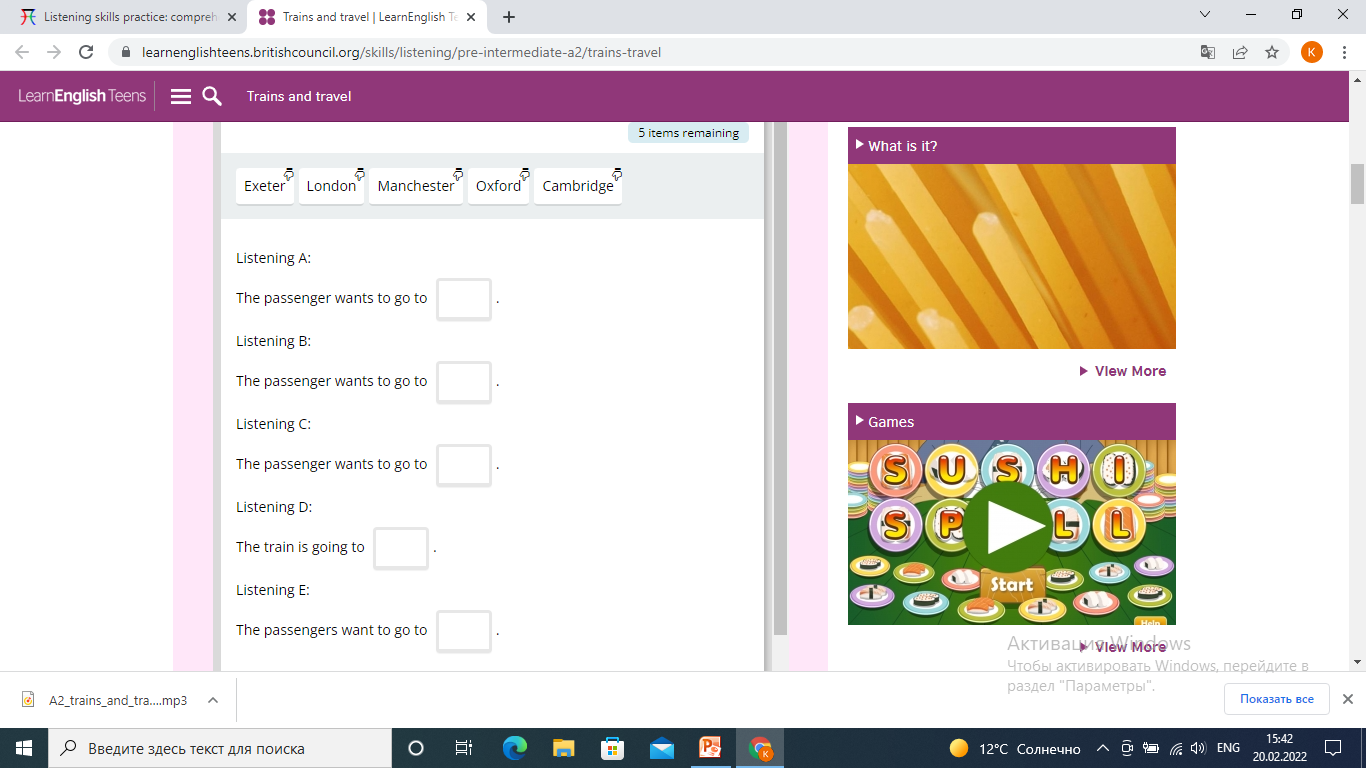 In ex. 2 the students listen to and fill in the missing information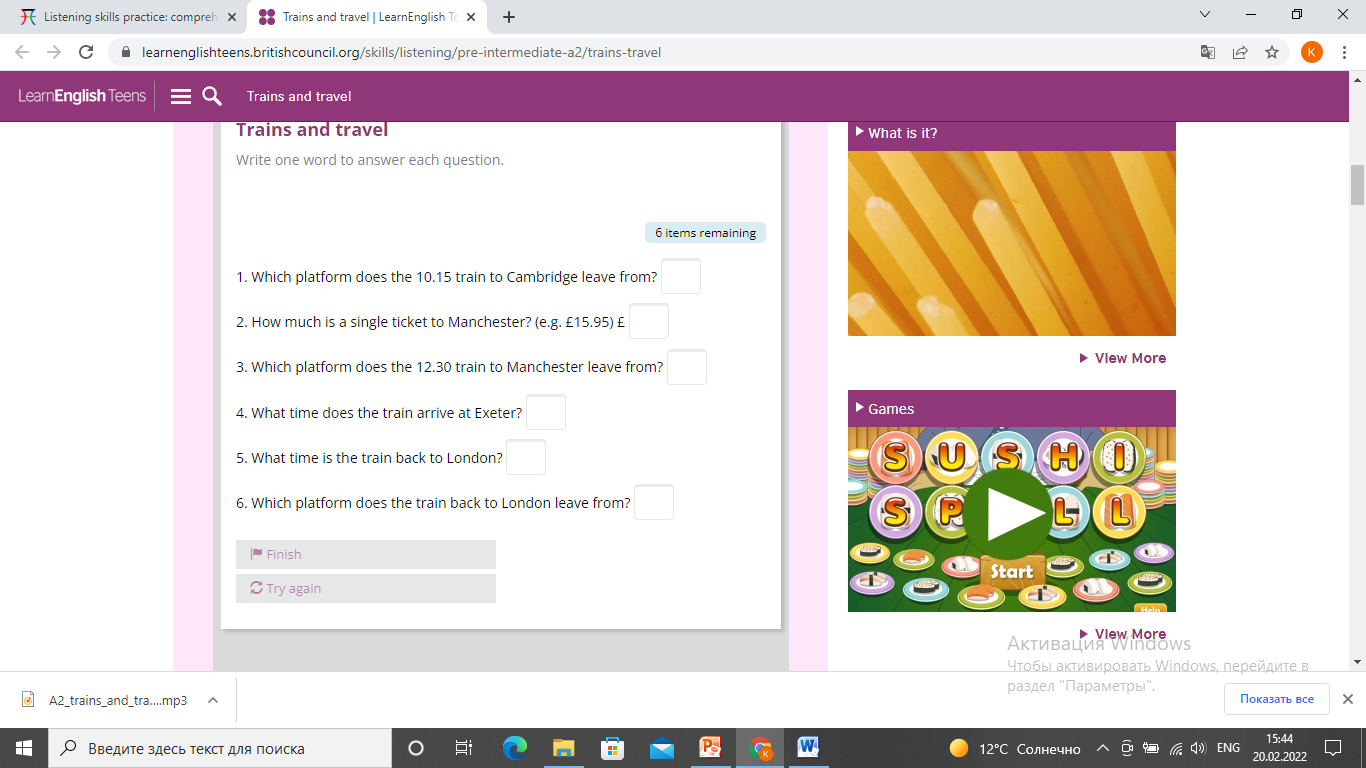 In ex.3 the students listen to the announcement at the airport and fill in the missing information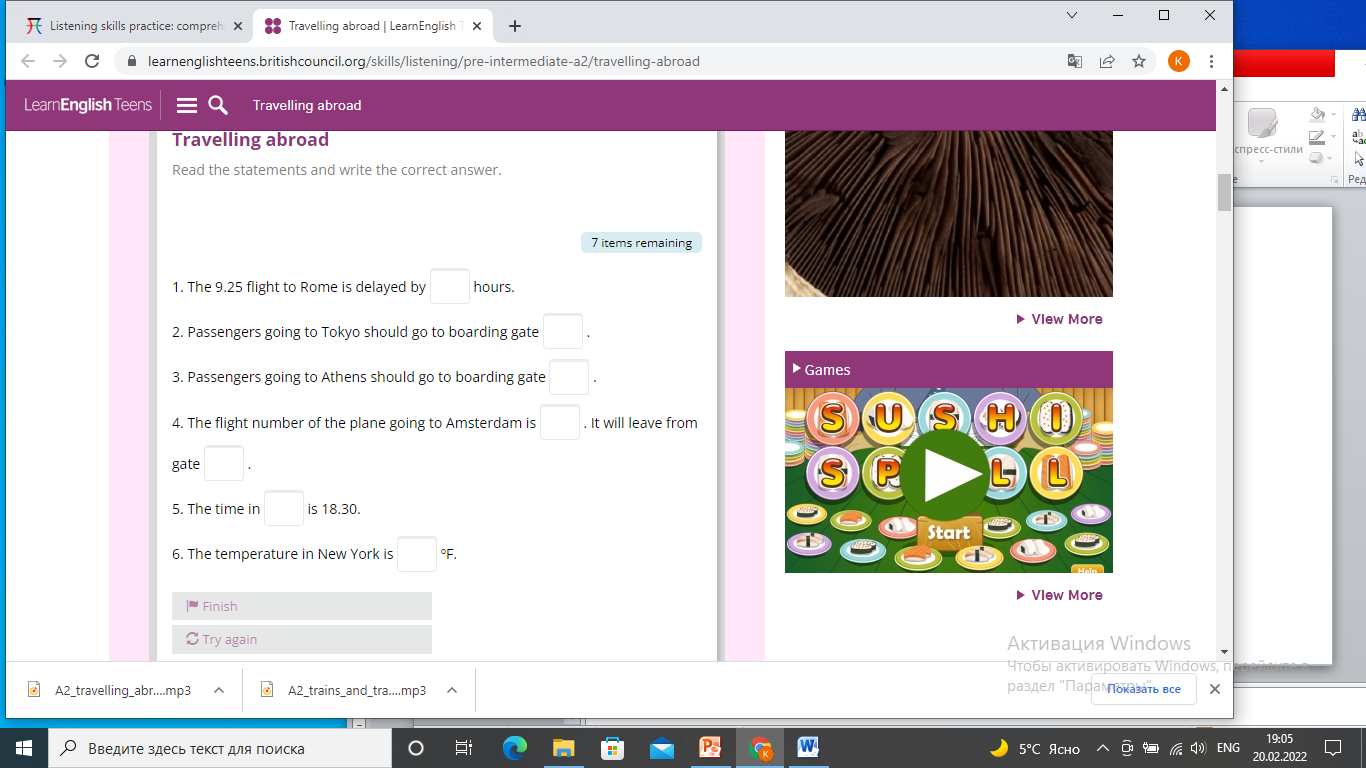 The students answer to the questions about travellingTravelling means to go from one place to another placeWe can travel by car, by bus, by train, by airplaneWe take a passport, a ticket, moneyPeople travel with parents, with friends, alonePeople travel on business, for pleasure, to see the beauty of the worldWhen people travel they go shopping, they go sightseeing, they make new friends and meet new peopleTravelling may be enjoyable, good for healthTravelling may be disappointing, tiring, dangerous Travelling broadens our outlook, leaves impressions, gives life experience, helps to understand other people betterThere are different types of holidays: beech holiday, tour holiday, backpacking holiday, activity holiday and campingThe students look at the pictures and say the meanings of the wordsPilot is a person who flies an airplaneTake off means to leave the groundPassport is a document that proves your identification and nationalityCustoms officer is a person who checks your luggageLuggage means a thing that we use to carry heavy luggageAbroad means foreign countryForeign language means the unfamiliar languageFare means money we pay for using public transportDestination means a place you are going to visitThe students play a gameThe words are on the screenOne student takes a paper with a written word the rest students should guess what is the word by asking questions “ Is it….?”Then the students write quiz and check it in parsThe teacher shows the descriptors and the students evaluate themselves9-13  -- 3points7-9----2points5-7----1point0-5 ---0The students repeat the dialogue after the teacher and then practice the dialogue in pairsThe students put the phrases of the dialogue in order The teacher shows the write answers the students check and practice the dialogue in pairsThe students listen to the audio and fill in the destination of 5 passengersIn ex. 2 the students listen to and fill in the missing informationIn ex.3 the students listen to the announcement at the airport and fill in the missing informationThe students answer to the questions about travellingTravelling means to go from one place to another placeWe can travel by car, by bus, by train, by airplaneWe take a passport, a ticket, moneyPeople travel with parents, with friends, alonePeople travel on business, for pleasure, to see the beauty of the worldWhen people travel they go shopping, they go sightseeing, they make new friends and meet new peopleTravelling may be enjoyable, good for healthTravelling may be disappointing, tiring, dangerous Travelling broadens our outlook, leaves impressions, gives life experience, helps to understand other people betterThere are different types of holidays: beech holiday, tour holiday, backpacking holiday, activity holiday and campingThe students look at the pictures and say the meanings of the wordsPilot is a person who flies an airplaneTake off means to leave the groundPassport is a document that proves your identification and nationalityCustoms officer is a person who checks your luggageLuggage means a thing that we use to carry heavy luggageAbroad means foreign countryForeign language means the unfamiliar languageFare means money we pay for using public transportDestination means a place you are going to visitThe students play a gameThe words are on the screenOne student takes a paper with a written word the rest students should guess what is the word by asking questions “ Is it….?”Then the students write quiz and check it in parsThe teacher shows the descriptors and the students evaluate themselves9-13  -- 3points7-9----2points5-7----1point0-5 ---0The students repeat the dialogue after the teacher and then practice the dialogue in pairsThe students put the phrases of the dialogue in order The teacher shows the write answers the students check and practice the dialogue in pairsThe students listen to the audio and fill in the destination of 5 passengersIn ex. 2 the students listen to and fill in the missing informationIn ex.3 the students listen to the announcement at the airport and fill in the missing informationTeacher’s assessmentTeacher’s assessmentPeer assessmentTeacher’s assessmentSelf-assessmentAnd frontal assessmentTeacher’s assessment and self-assessmentPP2PP3PP4PP5-6PP7Pp8Pp9-12Plenary\ Reflection35-40minThe teacher asks what have you learned at the lesson?What was interesting and difficult?